ANEXO IIa que se refere o artigo 2º doDecreto nº 65.731, de 28 de maio de 2021Medidas Transitórias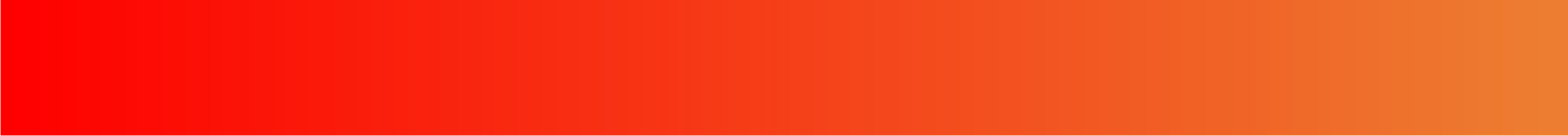 